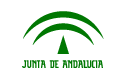 CONSEJERÍA DE EDUCACIÓNC.E.I.P. JUAN XXIIID/Dª ________________________________________________________________________ como              padre          madre            representante legal del alumno/a _________________________________________________ del curso ___________________________. Autorizo a D/Dª___________________________________________con D.N.I. ____________________________   a recoger el boletín de calificaciones ante la imposibilidad de asistir a dicho acto.                                              Castilleja de la Cuesta, a _________ de _____________________ de 20_______.Nombre y firma: _______________________________________________________________________________*ENTREGAR FIRMADO AL TUTOR/A el día de la entrega de notas, en caso de no poder recoger el boletín personalmente.